SAVE THE DATE l 25-26/02/2022 l ΕΚΠΑΙΔΕΥΤΙΚΗ ΔΙΗΜΕΡΙΔΑ ΠΕΛΟΠΟΝΝΗΣΟΥ Ε.Μ.Ι.Ε.
Απάντηση-Προς: info@one2onesa.com Unsubscribe from this mailing list., ., ., Greece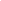 Unsubscribe from this mailing list., ., ., Greece
 
Αξιότιμες/οι κυρίες/οι,
 
Εκ μέρους του Διοικητικού Συμβουλίου της Εταιρείας Μοριακής Ιατρικής & Εξατομικευμένης Διάγνωσης & Θεραπείας [Ε.Μ.Ι.Ε.],
θα θέλαμε να σας προσκαλέσουμε στην 
Εκπαιδευτική Διημερίδα Πελοποννήσου 
με θέμα: “Οι Νέες Προοπτικές στην Ογκολογία”
η οποία θα πραγματοποιηθεί από 25 έως 26 Φεβρουαρίου 2022,
στην Τρίπολη (Αποστολοπούλειο Πνευματικό κέντρο).
 

 
Η παρακολούθηση των εργασιών της Διημερίδας παρέχονται Δωρεάν.

Για να πραγματοποιήσετε την εγγραφή σας ΠΑΤΗΣΤΕ ΕΔΩ
 
 

 
Σύντομα θα σας ενημερώσουμε με το επιστημονικό πρόγραμμα.
 
 
Με εκτίμηση,
 
Τα μέλη του Δ.Σ. της Ε.Μ.Ι.Ε.
 


Αταλάντης 11, Τρίπολη | F: 6945331805
E: hemope.emie@gmail.com | W: www.hemope.org


♦
 
Η Γραμματεία της Διημερίδας
 

 
ΟΝΕ ΤΟ ΟΝΕ S.A.
Congress & Travel
Νίκης 16, 105 57 Αθήνα
Τ+30 2107254383-385-386 F+30 2107254384
E info@one2onesa.com W www.onetoone-congress.gr
Facebook onetoonecongress LinkedIn ONE TO ONE